проектАдминистрацияСвятославского муниципального образованияСамойловского муниципального района Саратовской областиПОСТАНОВЛЕНИЕ №__от «__» ____ 2021  г.		 					с.СвятославкаОб утверждении Правил ремонта и содержания автомобильных дорог местного значения в границах Святославского муниципального образования Самойловского муниципального района Саратовской областиВ соответствии со статьями 17 и 18 Федерального закона «Об автомобильных дорогах и о дорожной деятельности в Российской Федерации и о внесении изменений в отдельные законодательные акты Российской Федерации», Уставом  Святославского муниципального образования Самойловского муниципального района Саратовской области, администрация Святославского муниципального образования Самойловского муниципального района Саратовской области ПОСТАНОВЛЯЕТ:1. Утвердить Правила ремонта и содержания автомобильных дорог местного значения в границах Святославского муниципального образования Самойловского муниципального района Саратовской области, согласно приложения к настоящему постановлению.Настоящее постановление обнародовать «__» _____2021 г. в специально выделенных местах для обнародования и разместить на официальному сайте администрации Святославского муниципального образования Самойловского муниципального района Саратовской области в сети «Интернет».Настоящее постановление вступает в силу с даты его официального обнародования.Глава СвятославскогоМуниципального образования			А.М. БескровныйПриложение к постановлению администрацииСвятославского муниципального образования Самойловского муниципального района Саратовской областиот «__»____2021 г. №__Правила
ремонта и содержания автомобильных дорог местного значения в границах Святославского муниципального образования Самойловского муниципального района Саратовской области1. Настоящие Правила определяют порядок ремонта автомобильных дорог местного значения в границах Святославского муниципального образования Самойловского муниципального района Саратовской области (далее - автомобильные дороги), включающего в себя организацию и проведение работ по восстановлению транспортно-эксплуатационных характеристик автомобильных дорог, при выполнении которых не затрагиваются конструктивные и иные характеристики надежности и безопасности автомобильных дорог (далее - работы по ремонту автомобильных дорог), а также порядок содержания автомобильных дорог, включающего в себя организацию и проведение работ (оказание услуг) по поддержанию надлежащего технического состояния автомобильных дорог, оценке их технического состояния, а также по организации и обеспечению безопасности дорожного движения (далее - работы по содержанию автомобильных дорог).2. Организация работ по ремонту автомобильных дорог и работ по содержанию автомобильных дорог в отношении автомобильных дорог, находящихся в муниципальной собственности Святославского муниципального образования Самойловского муниципального района Саратовской области (далее –муниципальное образование).3. Организация и проведение работ по ремонту автомобильных дорог включают в себя следующие мероприятия:а) оценка технического состояния автомобильных дорог;б) разработка проектов выполнения работ по ремонту автомобильных дорог (далее - проекты по ремонту) или сметных расчетов стоимости работ по ремонту автомобильных дорог на основании дефектных ведомостей (далее - сметные расчеты по ремонту);в) проведение работ по ремонту автомобильных дорог;г) приемка работ по ремонту автомобильных дорог.4. Организация и проведение работ по содержанию автомобильных дорог включают в себя следующие мероприятия:а) разработка проектов содержания автомобильных дорог (далее - проекты по содержанию) или сметных расчетов стоимости работ (оказания услуг) по содержанию автомобильных дорог (далее - сметные расчеты по содержанию), в том числе для устройства слоев износа, защитных слоев и поверхностных обработок дорожных покрытий на основании дефектных ведомостей;б) проведение работ по содержанию автомобильных дорог;в) приемка работ по содержанию автомобильных дорог.5. Оценка технического состояния автомобильных дорог проводится в порядке, установленном Министерством транспорта Российской Федерации.6. По результатам оценки технического состояния автомобильных дорог и в соответствии с проектами организации дорожного движения, а также с учетом анализа аварийности администрация муниципального образования осуществляет формирование программы дорожных работ.7. В соответствии с программой дорожных работ администрация муниципального образования осуществляет разработку сметных расчетов по ремонту (сметных расчетов по содержанию) и (или) проектов по ремонту (проектов по содержанию).Сметные расчеты по ремонту (сметные расчеты по содержанию) и (или) проекты по ремонту (проекты по содержанию) разрабатываются с учетом установленной Министерством транспорта Российской Федерации классификации работ по ремонту автомобильных дорог и работ по содержанию автомобильных дорог, а также устанавливаемых документами по стандартизации их периодичности и межремонтных сроков проведения дорожных работ.8. В случае если предусмотренный на содержание автомобильных дорог размер средств местного бюджета на очередной финансовый год и последующие периоды ниже потребности, определенной в соответствии с нормативами финансовых затрат на содержание автомобильных дорог, утвержденными администрацией муниципального образования, администрацией муниципального образования разрабатываются сметные расчеты по содержанию или проекты по содержанию, в которых определяются виды и периодичность проведения работ по содержанию автомобильных дорог.9. При разработке сметных расчетов по содержанию должны учитываться следующие приоритеты:а) проведение работ, влияющих на безопасность дорожного движения, в том числе уборка снега и борьба с зимней скользкостью, восстановление и замена технических средств организации дорожного движения, уборка посторонних предметов с проезжей части, ликвидация деформаций и повреждений дорожного покрытия;б) проведение работ, влияющих на срок службы элементов автомобильной дороги и входящих в ее состав дорожных сооружений, в том числе восстановление обочин, откосов земляного полотна, элементов водоотвода, приведение полосы отвода автомобильной дороги в нормативное состояние.10. Утвержденные администрацией муниципального образования сметные расчеты по ремонту (сметные расчеты по содержанию) и (или) проекты по ремонту (проекты по содержанию) являются основанием для формирования ежегодных программ (объемов) проведения работ по ремонту автомобильных дорог и работ по содержанию автомобильных дорог и могут быть использованы при формировании обоснований на заключение долгосрочных муниципальных контрактов или контрактов жизненного цикла. Указанные программы (объемы) дорожных работ утверждаются администрацией муниципального образования, а в отношении автомобильных дорог, находящихся в муниципальной собственного муниципального образования. В соответствии с такими программами (объемами) проведение работ по ремонту автомобильных дорог и работ по содержанию автомобильных дорог осуществляется с привлечением подрядных организаций.11. При организации и проведении работ по ремонту автомобильных дорог:а) участок автомобильной дороги, подлежащий ремонту, передается по акту приема-передачи соответствующей подрядной организации;б) выполняются работы по содержанию участков автомобильных дорог или их отдельных элементов, находящихся в стадии ремонта, а также участков временных дорог, подъездов, съездов, объездов, используемых для организации движения транспортных средств в местах проведения работ;в) организуется движение транспортных средств в местах проведения работ по ремонту автомобильных дорог в соответствии с проектами организации дорожного движения, утвержденными администрацией муниципального образования.12. При организации и проведении работ по содержанию автомобильных дорог:а) выполнение работ по содержанию автомобильных дорог осуществляется в соответствии с проектами по содержанию согласно подпункту "б" пункта 4 настоящих Правил и в соответствии с проектом организации дорожного движения;б) в приоритетном порядке выполняются работы, направленные на обеспечение безопасности дорожного движения;в) при возникновении на автомобильной дороге препятствий для движения транспортных средств в результате обстоятельств непреодолимой силы подрядной организацией обеспечивается принятие незамедлительных мер по организации дорожного движения или временному ограничению либо прекращению движения транспортных средств.13. Приемка результатов выполненных подрядными организациями работ по ремонту автомобильных дорог и (или) работ по содержанию автомобильных дорог осуществляется администрацией муниципального образования в соответствии с условиями заключенного контракта (договора) на их выполнение.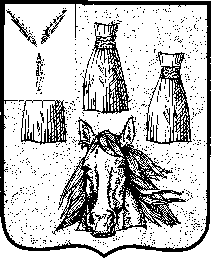 